СОБРАНИЕ  ДЕПУТАТОВЛУЗСКОГО ГОРОДСКОГО ПОСЕЛЕНИЯЛУЗСКОГО РАЙОНА КИРОВСКОЙ ОБЛАСТИпервого  созываРЕШЕНИЕ02.03.2017                                                                                                 №82-298/1г. ЛузаОб утверждении бренда города Луза     Руководствуясь Федеральным законом от 06.10.2003 N 131-ФЗ "Об общих принципах организации местного самоуправления в Российской Федерации", Уставом  Лузского городского поселения,  Протоколом заседания комиссии для подведения итогов конкурса  по созданию бренда города Луза  от 01.02.2017 №1, Собрание депутатов Лузского городского поселения  РЕШИЛО:       1. Утвердить конкурсную работу  №1 брендом города Луза  (Приложение 1 к настоящему решению).      2. Настоящее решение вступает в силу со дня опубликования.Глава  поселения                          С.В.ТетеринПредседатель Собрания депутатов Лузского городского поселения                   В.В. Казаков        Приложение №1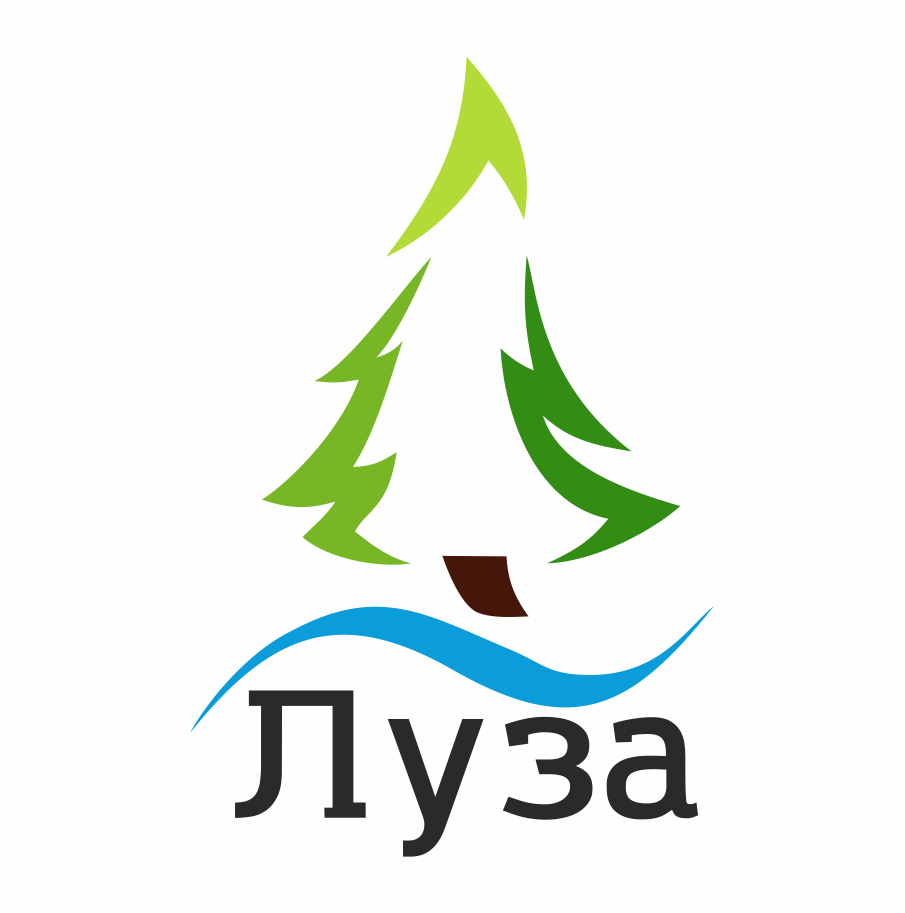 